ВАХРУШЕВСКАЯ ГОРОДСКАЯ ДУМАСЛОБОДСКОГО РАЙОНА КИРОВСКОЙ ОБЛАСТИПЯТОГО СОЗЫВАРЕШЕНИЕпгт ВахрушиО внесении изменений в Положение о земельном налогеВ соответствии с главой 31 части второй Налогового кодекса Российской Федерации, Федеральным законом от 06.10.2003 № 131-ФЗ «Об общих принципах организации местного самоуправления в Российской Федерации», Уставом муниципального образования Вахрушевское городское поселение Слободского района Кировской области, Вахрушевская городская Дума РЕШИЛА:1. Внести в Положение о земельном налоге, утвержденное решением Вахрушевской городской Думы от 28.11.2019 № 35/190 «Об утверждении Положения о земельном налоге» (далее – положение), следующие изменения:1.1. Пункт 4.1.3. раздела 4 Положения исключить с 01.01.2024, действие налоговой льготы, установленное пунктом 4.1.3. отменить с уплаты налога за налоговый период 2024 года.1.2. Пункт 4.1.4 раздел 4 Положения считать пунктом 4.1.3 раздела 4 Положения.1.3. Пункт 4.2. раздела 4 Положения утвердить в следующей редакции:«4.2. Налоговые льготы устанавливаются в следующих размерах:4.2.1. по налогоплательщикам, указанным в подпунктах 4.1.1, и 4.1.2. настоящего положения, в виде полного освобождения от уплаты налога в отношении земельных участков, находящихся на праве собственности налогоплательщиков, праве постоянного (бессрочного) пользования и используемых ими для осуществления уставной деятельности;4.2.2. по налогоплательщикам, указанным в подпункте 4.1.3. настоящего положения, в виде полного освобождения от уплаты налога в отношении земельных участков, находящихся на праве собственности налогоплательщиков, праве постоянного (бессрочного) пользования или праве пожизненного наследуемого владения и не используемых ими в целях предпринимательской деятельности.».1.4. Пункт 4.3. раздела 4 Положения утвердить в следующей редакции:«4.3. Налогоплательщики, имеющие право на налоговые льготы, установленные пунктом 4.1. настоящего положения, для получения налоговой льготы предоставляют в налоговый орган по своему выбору заявление о предоставлении налоговой льготы, а также вправе представить документы, подтверждающие право налогоплательщика на налоговую льготу.». 2.  Настоящее решение вступает в силу по истечении одного месяца со дня официального опубликования и распространяется на правоотношения, возникающие с 01.01.2024.3. Опубликовать настоящее решение в официальном печатном издании «Информационный бюллетень».Глава ВахрушевскогоГородского  поселения				М.В. ЕфремовПредседатель Вахрушевской Городской Думы					А.А. Луппов30.11.2023№ 15/80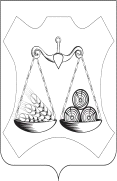 